             ?АРАР					       		        ПОСТАНОВЛЕНИЕ       10 август 2016 й. 	                               № 57                                  10 августа 2016 г.О перемещении бюджетных ассигнований        На основании положения о Бюджетном процессе в сельском поселении Ростовский сельсовет муниципального района Мечетлинский район Республики Башкортостан,  ПОСТАНОВЛЯЮ:  1.В связи с не использованием бюджетных средств уменьшить бюджетные ассигнования0102\791\99\0\00\02030\121\211\ФЗ.131.03.2\\РП-А-1100\ 013-1112           -41159,00 рублей0104\791\99\0\00\02040\121\211\ФЗ.131.03.2\\РП-А-1100\ 013-1112           -3142,00 рубля0104\791\99\0\00\02040\244\222\ФЗ.131.03.2\\РП-А-1100\ 013-1112           -2400,00 рублей0503\791\11\0\00\06050\244\340.3\ФЗ.131.03.109\\РП-А-2800\ 013-1112     -1875,00 рубля                                                                                                           Итого:       48576,002.Увеличить бюджетные ассигнования0104\791\99\0\00\02040\242\221\ФЗ.131.03.2\\РП-А-1100\ 013-1112           +10000,00 рублей0104\791\99\0\00\02040\244\226.6\ФЗ.131.03.2\\РП-А-1100\ 013-1112        +1840,00 рублей0104\791\99\0\00\02040\244\226.10\ФЗ.131.03.2\\РП-А-1100\ 013-1112      +31836,00 рублей0104\791\99\0\00\02040\244\290.8\ФЗ.131.03.2\\РП-А-1100\ 013-1112        +4900,00 рублей                                                                                                            Итого:     48576,003.   Открыть лимиты0104\791\99\0\00\02040\244\340.3\ФЗ.131.03.2\\РП-А-1100\ 013-1112        -6376,00 рубля4.   По уменьшаемым статьям кредиторскую задолженность обязуемся не допускать.     Глава  сельского поселения                                                                                 Ф. В. АхметшинБАШКОРТОСТАН РЕСПУБЛИКА№ЫМ»СЕТЛЕ РАЙОНЫМУНИЦИПАЛЬ РАЙОНЫНЫ*РОСТОВ АУЫЛ БИЛ»М»3ХАКИМИ»ТЕ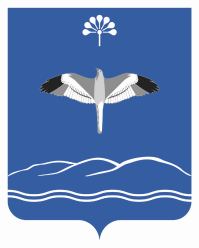 АДМИНИСТРАЦИЯСЕЛЬСКОГО ПОСЕЛЕНИЯРОСТОВСКИЙ СЕЛЬСОВЕТМУНИЦИПАЛЬНОГО РАЙОНАМЕЧЕТЛИНСКИЙ РАЙОНРЕСПУБЛИКИ БАШКОРТОСТАНСовет урамы,83. Тел2ш ауылы, 452561тел/факс 2-76-19;2-76-89; E-mail:razilyanugmanova@mail.ruул. Советская, 83.д.Теляшево, 452561тел/факс 2-76-19;2-76-89; E-mail:razilyanugmanova@mail.ruОКПО 04283163  ОГРН 1020200784636  ИНН 0236000957ОКПО 04283163  ОГРН 1020200784636  ИНН 0236000957ОКПО 04283163  ОГРН 1020200784636  ИНН 0236000957